.Dance Info: Dance Starts on Lyrics-Wt on L-BPM [137]Step R to R Side, Step L to R, Step Fwd R, Hold, L Fwd Rocking chair 12:00Step L to L Side, Step R to L, Step Fwd L, Hold, R Fwd Rocking chair 12:00Vine to R Side with L Tap Together, Vine L with ¼ turn & Scuff 9:00Step Fwd, Scuff, Step Fwd, Tap, Step Back, Tap, Step Back, Tap 9:00[32]Contact: 0412 723 326 - http://www.kerrigan.com.au/ lassoo@optusnet.com.auCoal Miners Daughter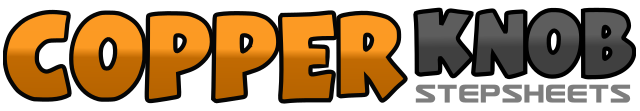 .......Count:32Wall:4Level:Beginner.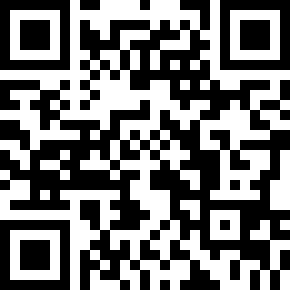 Choreographer:Sandy Kerrigan (AUS) - January 2016Sandy Kerrigan (AUS) - January 2016Sandy Kerrigan (AUS) - January 2016Sandy Kerrigan (AUS) - January 2016Sandy Kerrigan (AUS) - January 2016.Music:Coal Miner's Daughter - Mary Duff : (Album: Just A Country Girl - iTunes)Coal Miner's Daughter - Mary Duff : (Album: Just A Country Girl - iTunes)Coal Miner's Daughter - Mary Duff : (Album: Just A Country Girl - iTunes)Coal Miner's Daughter - Mary Duff : (Album: Just A Country Girl - iTunes)Coal Miner's Daughter - Mary Duff : (Album: Just A Country Girl - iTunes)........1 2 3 4Step R to R Side, Step L next to R, Step Fwd R, Hold5 6 7 8Rock Fwd L, Replace Back to R, Rock Back L, Replace Fwd to R1 2 3 4Step L to L Side, Step R next to L, Step Fwd L, Hold5 6 7 8Rock Fwd R, Replace Back to L, Rock back R, Replace Fwd to L1 2 3 4Step R to R Side, Cross Step L Behind R, Step R to R, Tap L next to R5 6 7 8Step L to L Side, Cross Step R Behind L, Turn ¼ L-Stepping Fwd on L, Scuff R Fwd1 2 3 4Step Fwd R, Scuff L Fwd, Step Fwd L, Tap R next to L5 6 7 8Step Back R, Tap L next to R, Step Back L, Tap R next to L